 Identifying the regions between curves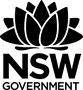 For each of the following graphs, shade the area(s) between the two functions shown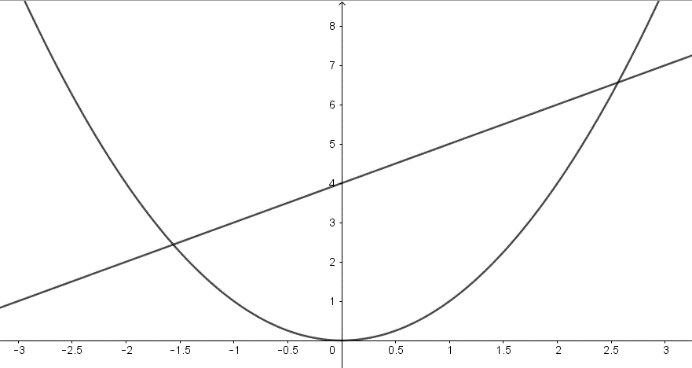 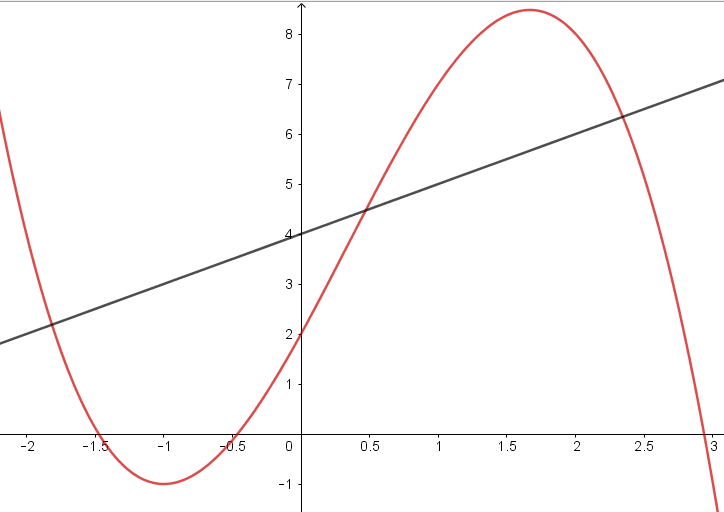 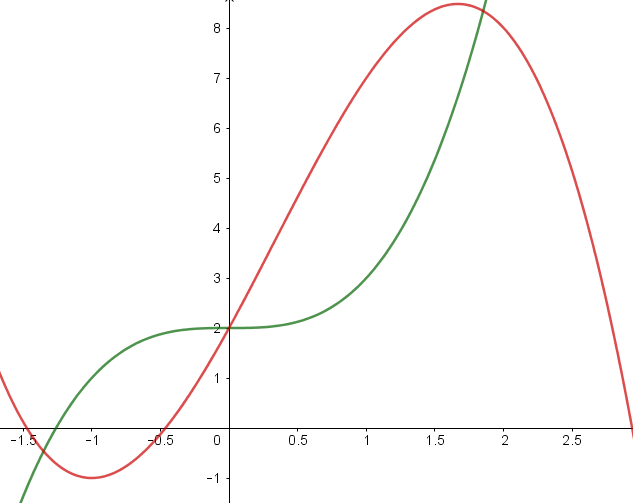 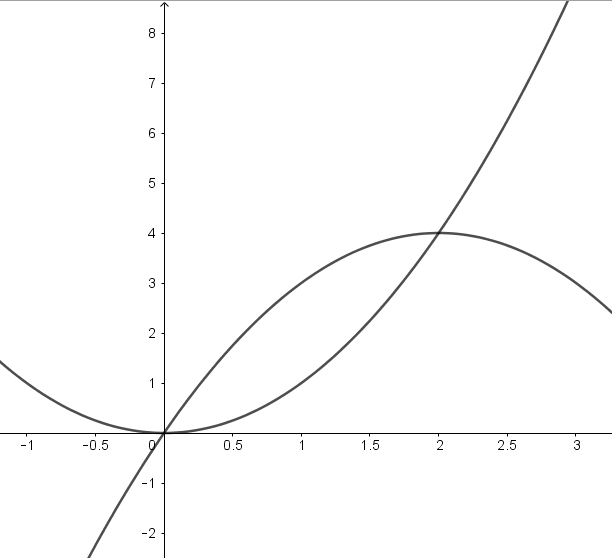 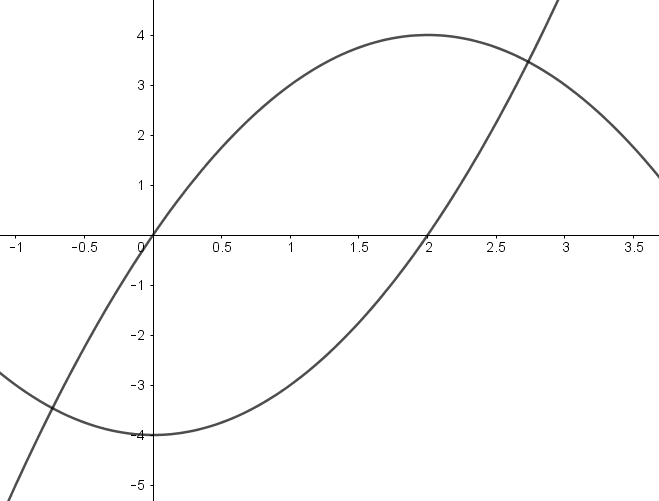 